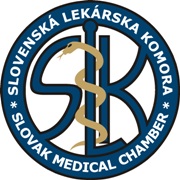 Slovenská lekárska komora (organizátor podujatia)  a MUDr. Mária Baránková (odborný garant) Vás srdečne pozývajú naOdborný seminár, Termín: 15. 11. 2017 o 15,45 hod.Miesto konania:  BC1 Bistro&Lounge, Bratislavská cesta 1804, KomárnoOdborný program:15:45- 16:45   Súčasná evidencia pre použitie ICS v manažmente pacienta s CHOCHPZ. Hlucháňová16:45- 17:45  Liekové interakcie u inhalačnej liečby astmy a CHOCHP		M. GöböováOdborné podujatie sa uchádza o pridelenie kreditov CMEPredpokladaná maximálna výška nepeňažného plnenia spojená s Vašou účasťou na odbornom podujatípodliehajúca zrážkovej dani podľa Zákona č. 595/2003 Z. z. o dani z príjmov v znení neskorších predpisov je0 EUR, z toho výška zrážkovej dane (19%) predstavuje 0  EUR.Peňažné a nepeňažné náklady súvisiace s Vašou účasťou na odbornom podujatí budú zverejnené v súlade spríslušnou slovenskou legislatívou podľaZákona o lieku č. 362/2011 Z.z. o liekoch a zdravotníckych pomôckach v znení neskorších predpisov.V prípade akýchkoľvek otázok, prosím, kontaktujte:Zuzana Hlucháňová						Jana FagováMedical Advisor 						Medical representativeGlaxoSmithKline 						GlaxoSmithKline Tel.:+ 421 903 209 168						Tel.:+ 421 907989982Podujatie podporili GSK Slovakia,  LEKÁR a.s.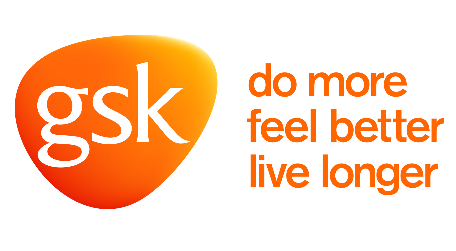 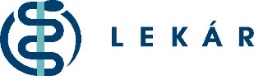   Dátum prípravy : október 2017SK/RESP/0093/17                                                                                                               